Malonne, le 29 mars 2020		Chers parents,	Le Conseil national de sécurité a prolongé les mesures de confinement et a demandé aux écoles d’organiser, avec le soutien du personnel volontaire, un accueil pour les enfants dont les parents exercent une profession dans des secteurs vitaux (santé, sécurité, logistique des soins de santé, alimentation) ainsi que pour les parents n’ayant aucun autre choix. Notre école s’inscrit dans ce processus si cela s’avère nécessaire. ATTENTION : le lundi 13/04 étant férié, aucun accueil ne sera assuré.Néanmoins, j’en appelle vivement à la responsabilité de chacun et j’invite les parents à essayer de trouver toute alternative de garde permettant d’éviter la présence des enfants en collectivité, à l’exception des solutions impliquant des personnes à risque.La circulaire 7524 précise que les parents qui ont besoin de ce système doivent se faire connaitre par écrit pour le mardi 31/03/2020 16h au plus tard. Si tel est votre cas, je vous invite à compléter le document ci-dessous. Une version modifiable électroniquement est disponible sur le site de l’école. Je vous remercie de me le renvoyer par mail à l’adresse suivante au plus vite :efcfmalonne.dir@skynet.be Me tenant encore et toujours à votre disposition pour tout renseignement complémentaire, je tiens à vous remercier vivement pour votre compréhension et votre sens des responsabilités en cette période qui le nécessite plus que jamais.Pierre CLAESDirecteur f.f._____________________________________________________________________________________________________________________________________________________________________________________Talon-réponseNom + prénom de l’enfant / des enfants : ………………………Raison pour laquelle je demande à bénéficier de la garderie pendant les congés :Les parents travaillent dans un secteur vital (préciser :………………………………)Autre raison à justifier précisément : ………………………………………………………………………………………………………………………………………………………………………………………………………………………………………………………Les jours pour lesquels je sollicite l’accueil :Lundi 06/04Mardi 07Mercredi 08Jeudi 09Vendredi 10Mardi 14Mercredi 15Jeudi 16Vendredi 17Tout parent inscrivant un élève à la garderie s’engage à prévenir l’école au moins 24h à l’avance en cas d’absence afin d’éviter les déplacements inutiles.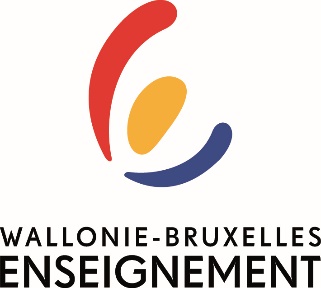 Ecole fondamentale de la Communauté française de Malonne72, rue d’Insevaux – 5020 MALONNEDirection : CLAES PierreTél : 081/44.46.17                               GSM : 0493/87.08.10Fax : 081/45.01.14https://efcfmalonne.weebly.com/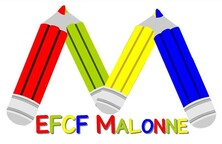 